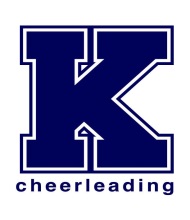 Dear Local Business,We are reaching out to you for support for our 2021 Softball season.  Funds raised will help support field improvements, new equipment/uniforms and installation of new dugout benches.  Two levels of support are available.  We hope to see your company’s name and logo on our banners this year!DOUBLE PLAY LEVEL:  $500-OUTFIELD FENCE BANNER for 2 Years: (4’ x 8’) with your company name and logo.- Your company name and logo on our camp t-shirt.HOME RUN LEVEL:  $300-OUTFIELD FENCE BANNER: (4’ x 8’) with your company name and logo.-Your company name and logo on our camp t-shirt. BASE HIT LEVEL:  $50- Your company name and logo on our camp t-shirt. Please indicate below which level of support you would like to offer the Worthington Kilbourne Wolves Softball program.    Home Run			             Double Play			              Base HitPLEASE EMAIL COMPANY NAME, IMAGE and THIS FORM TO chadogden@sbcglobal.net.Thank you for your support!Worthington Kilbourne Wolves SoftballCOMPANY NAME: 	   ______________________________________ADDRESS:  			   ______________________________________CONTACT NAME:	   ______________________________________CONTACT NUMBER:  ______________________________________Double Play Level	_____ $500Home Run Level		_____ $300Base Hit Level 		_____ $50Send checks payable to WKHS Athletics to: 		Chad Ogden6740 McVey Blvd.Columbus, Ohio 43235Thank you for your support!Worthington Kilbourne Wolves Softball